TABLE OF CONTENTSINTRODUCTION		 4UBMD AFFILIATED PRACTICE PLANS & COMPLIANCE OFFICE STAFF	 5	ELEMENTS OF AN EFFECTIVE COMPLIANCE PLAN	 6CODE OF CONDUCT	 9	POLICIES	12Education & Training	12Coding & Documentation	15Overview	15PATH Requirements	16Student Documentation of E/M Services	18Non-Physician Practitioners	19Electronic Medical Records	21Record Retention	24Audit & Monitoring	25Overpayments	27Monitoring Exclusionary Databases	28Reporting Misconduct	29Diversity	31Language Access Services	32Social Media	33Harassment	34Sexual Harassment	35Non-Retaliation/Whistleblowers	46Internal Investigations	46Corrective Action	47Appeals	48Government Investigations	50SUMMARY OF PERTINENT LAWS, RULES & REGULATIONS	52HIPAA	52Stark	53Antikickback Statute	54False Claims Act	54Deficit Reduction Act	55REVISIONS TO THE COMPLIANCE PLAN	55Material Changes	55Technical Changes	56ATTACHMENTS	Policy on Conflicts of Interest & Disclosure of Certain Interests		57Scribe Agreement		61Compliance Hotline Flier		62Compliance Issue Report Form		63Compliance & Code of Conduct Employee Acknowledgement Form		65NYS Language Identification Tool		66INTRODUCTIONThe FPMP Governing Board, UBA Executive Committee, and affiliated university faculty practice corporations (collectively, “UBMD”) is committed to the very highest standards of ethics and integrity.  The environment in which we deliver health care continues to rapidly evolve and become increasingly complex.  As such, we have developed this Compliance Plan in an effort to assist our employees to conduct themselves in a manner consistent with the spirit and the letter of the laws, rules, and regulations that apply to this very highly regulated environment.  All of our employees are strongly encouraged to use this Compliance Plan as a tool to guide them in the activities and services they perform each day on behalf of UBMD.The FPMP Governing Board and UBA Executive Committee fully endorse this Compliance Plan and support the efforts of all of our employees as they continue to promote a culture of compliance and ethics.	___________________________________  	_________________________________	Anne Curtis, M.D.					Dori Marshall, M.D.	President, UBA Executive Committee			President, FPMP Governing Board	Approved by UBA Executive Committee		Approved by Governing Board UBMD AFFILIATED UNIVERSITY FACULTY PRACTICE CORPORATIONSUniversity at Buffalo Anesthesiology, Inc.UBMD Dermatology, Inc.University Emergency Medical Services, Inc.UB Family Medicine, Inc.University Gynecologists & Obstetricians, Inc.Academic Medicine Services, Inc.University Neurology, Inc.University at Buffalo Neurosurgery, Inc.University Nuclear Medicine, Inc.University Ophthalmology Services, Inc.University Orthopaedic Services, Inc.University at Buffalo Otolaryngology, Inc.University at Buffalo Pathology, Inc.University at Buffalo Pediatric Associates, Inc.University Psychiatric Practice, Inc.University Radiology at Buffalo, Inc.University at Buffalo Surgeons, Inc.University Urology, Inc.UBMD COMPLIANCE PROGRAM STAFFUBMD General Counsel & Chief Compliance OfficerLawrence C. DiGiulio, Esq.UB Downtown Gateway Building77 Goodell Street, Suite 310Buffalo, New York 14203(716) 888-4705larryd@buffalo.edu UBMD Compliance AdministratorSuzanne M. Marasi, CHC, CPCAUB Downtown Gateway Building77 Goodell Street, Suite 310Buffalo, New York 14203(716) 888-4708smmarasi@buffalo.edu UBMD Director of Audit & EducationBeverly Welshans, CHC, CPMA, CPC, CPCI, COC, CCSPUB Downtown Gateway Building77 Goodell Street, Suite 310Buffalo, New York 14203(716) 888-4702welshans@buffalo.edu ELEMENTS OF AN EFFECTIVE COMPLIANCE PLANThe Department of Health and Human Services, Office of Inspector General (“OIG”) has stated that every effective compliance program should begin with a formal commitment by the physician practice to address all of the applicable elements listed below, which are based on upon the seven steps of the Federal Sentencing Guidelines as well as the guidelines set forth by the New York State Office of Medicaid Inspector General:Code of Conduct and Written Policies and ProceduresCompliance standards should be established through the development of a code of conduct and written policies and procedures.  Such policies and procedures shall describe compliance expectations, implement the operation of the compliance program, provide guidance to employees and others on dealing with potential compliance issues, identify how to communicate compliance issues to appropriate compliance personnel and describe how potential compliance problems are investigated and resolved. The UBMD Code of Conduct is part of this Compliance Plan.  Policies & Procedures are found in this Compliance Plan at UBMD and in each Practice Plan.Designated Compliance OfficerAn employee that is vested with responsibility for the day-to-day operation of the compliance program should be appointed.  Such employee's duties may solely relate to compliance or may be combined with other duties so long as compliance responsibilities are satisfactorily carried out.  Such employee shall report directly to the president or other senior administrator and shall periodically report directly to the Executive Committee and FPMP Governing Board on the activities of the compliance program. Lawrence C. DiGiulio, Esq. is the UBMD Compliance Officer.Training & EducationAll UBMD employees and applicable contractors, including executives and governing body members, shall be trained on compliance issues, expectations, and the compliance program operation.  Such training shall occur annually and shall be made a part of the orientation for all new employees and governing board members. Appropriate training is provided to new and existing employees.Internal Monitoring & AuditingA system shall be in place for routine identification of compliance risk areas specific to UBMD, for self-evaluation of such risk areas, including internal audits, and, as appropriate, external audits, and for the evaluation of potential or actual non-compliance as a result of such self-evaluations and audits. Risk Assessments and audits are conducted on a regular basis.CommunicationCommunication lines to the compliance officer shall be in place and accessible to all employees, persons associated with UBMD, executives and governing body members, to allow compliance issues to be reported.  Such communication lines shall include a method for anonymous and confidential good faith reporting of potential compliance issues as they are identified.   UBMD has an anonymous Compliance Hotline (888-4752), regular compliance meetings, quarterly newsletter and many other means of communication between employees and the Compliance Office.Enforcement of Disciplinary StandardsConsiderable effort has been made in the development of UBMD’s Compliance Office, which is charged with the responsibility of responding to allegations of improper activities.  The Code of Conduct (Part IV) and other Policies (Part V) within this Compliance Plan have been established to ensure UBMD employees are aware that Compliance shall be treated seriously, and that violations and non-compliance shall be dealt with fairly, consistently and uniformly. Responding to Detected ViolationsReasonable and prompt steps shall be taken to respond to all violations detected through audits and monitoring, and those that are reported by individuals.  Implementation of a corrective action plan shall take place for any violations confirmed by an investigation. Non-retaliation  Retaliation for reporting compliance concerns in good faith will not be tolerated regardless of whether or not a violation is found as a result of the initial report.  Reports of retaliation shall be investigated thoroughly, and can result in disciplinary action up to and including termination of employment.This policy includes but is not limited to reporting potential issues, investigating issues, self-evaluations, audits and remedial actions, and reporting to appropriate officials as provided in sections 740 and 741of the New York State Labor Law (whistleblower provisions for health care fraud).  CODE OF CONDUCTUBMD is committed to providing quality health care services in compliance with all applicable laws and regulations.  This Code of Conduct is a statement of UBMD’s dedication to upholding the ethical, professional and legal standards we use as a basis for our daily and long term decisions and actions.  Compliance with Laws, Regulations, Policies and ProceduresAll UBMD employees must understand and comply with all relevant policies, laws and regulations, and are individually and collectively responsible and accountable for upholding these standards of compliance.  Supervisors and Compliance Coordinators are responsible for teaching and monitoring compliance, with the guidance and oversight of the UBMD Compliance Office.Each Practice Plan will designate an employee as their Compliance Coordinator.  That person will remain in that position until replaced by another employee.  The Compliance Coordinator may have other duties as well as his or her compliance duties.Patient ReferralsRelationships with other providers must comply with all applicable laws.  Patient referrals are to be made and accepted based on medical needs only.  No UBMD employee should ever accept or offer any type of payment or compensation in exchange for patient referrals, patient consultations or the purchase of services to a hospital or other facility.  Any such offers should immediately be reported to a supervisor, compliance coordinator, or the UBMD Compliance Officer.Claims for ReimbursementUBMD will only submit claims for reimbursement for services that were provided, documented in the medical record, and medically necessary.  Reimbursement claims should never contain false or misleading information.If an employee becomes aware of a situation in which a false claim has been made or submitted, that employee must report it immediately to a supervisor, compliance coordinator or the UBMD Compliance Officer.It is a federal crime, in violation of the Federal False Claims Act, to knowingly submit false claims to Medicare, Medicaid or any health care benefit program.  All billing activities, therefore, are subject to the federal criminal and civil sanctions, regardless of payer. Confidential InformationMany UBMD employees have access to various forms of sensitive and confidential information in regards to patients and co-workers.  Any and all confidential and Protected Health Information (“PHI”) obtained either during the course of assigned duties or accidentally should not be released or discussed with anyone unless the individual is authorized to receive the information.  UBMD prohibits the unauthorized seeking, disclosing or selling of such information.  Thus, employees should not seek access to confidential information out of curiosity, for malicious purposes or for financial gain.UBMD employees are prohibited from accessing their own, coworker’s, family member’s or patient’s PHI unless they have a clear requirement to do so, and then may only access the Minimum Necessary PHI as needed to perform their job.Conflict of InterestAll UBMD employees are prohibited from engaging in any activity, practice or act of financial interest that conflicts with or appears to conflict with the interests of UBMD or any professional setting where the employee engages in the practice of medicine.  A conflict of interest may occur if an employee’s outside activities or personal interests influence or appear to influence his or her ability to make objective decisions on the job.  A conflict of interest may also exist if the demands of outside activities hinder or distract the employee from the performance of his or her job or cause the employee to use UBMD resources for purposes not related to UBMD business.  Therefore, employees should avoid any actions that might lead someone to believe there is a conflict of interest.  Questions regarding conflicts of interest should be directed to a supervisor, compliance coordinator or the UBMD Compliance Officer.In addition to this Conflict of Interest statement, UBMD has a Conflict of Interest Policy for its Officers, Directors and key employees.  (See Attachment A)Business Information and Relationships1.  Acceptance of Business CourtesiesUBMD employees may not solicit or accept gifts or payments that exceed $100 individual or $250 in total during one calendar year from individuals or business organizations with business intents, contracts or transactions with UBMD.  Such action may appear to influence objectivity in performing our work, or give the appearance of providing personal gain or showing favoritism to an individual and/or current or potential business partner.  Any gifts or payments must be reported to the UBMD Compliance Office within thirty days of its receipt.  If a situation arises which conflicts with this policy, contact your supervisor or the UBMD Compliance Officer immediately.  2.  Competitor InformationUBMD employees shall not obtain proprietary or confidential information about a competitor through illegal or unethical means.  Information may be gathered about other organizations, including our competitors, through legal and ethical means, such as public documents and other published and spoken information.3.  Contract NegotiationUBMD employees will comply with all applicable disclosure rules and regulations honestly and completely.  Employees involved in the negotiation of a contract must ensure that all the data generated, supplied and represented is accurate, current and complete.  Failure to follow these guidelines may result in civil or criminal liability for UBMD, the involved employee and any managers or supervisors who condone such a practice.  UBMD employees shall not contract to obtain services or products from an individual or company that has been convicted of a criminal offense related to health care and/or is listed by a federal agency as debarred, excluded or otherwise ineligible for participation in federally funded health care programs.ViolationsConfirmed violations of this Code of Conduct will result in appropriate disciplinary action against the offending individual(s), up to and including termination from employment.POLICIESEducation & TrainingGovernment and third-party payer laws, rules and regulations are continuously changing.  As such, an ongoing, effective education and training program is vital to the UBMD Compliance Plan, ensuring that all employees – faculty physicians, residents, and all staff members – have open communication with the UBMD Compliance Office, and a full understanding of the how the Compliance Plan and laws apply to them.  Understanding and adhering to the Compliance Plan will result in fewer possible compliance discrepancies, thus protecting UBMD from internal and external exposure.  All employees are required to complete annual Compliance training to include HIPAA, Fraud, Waste & Abuse and Diversity.Much of the UBMD Compliance training will be completed online, which requires entering an employee’s UBIT Name.  (The UBIT Name is the username used to log into various campus services.) It is, therefore, required that all new UBMD employees have a UBIT Name prior to beginning work.  It is the hiring Practice Plan’s responsibility to ensure that the required paperwork is completed and submitted as necessary to have UBIT Names assigned prior to commencement of employment.   Mandatory New Hire Training  Within six months of commencement of employment within UBMD, all new employees must attend a one-hour compliance orientation and training session with the UBMD Compliance Officer or his/her designee.  This session will include a full review of the UBMD Compliance Plan, Medicare documentation and billing requirements, and an opportunity for questions and answers.  All new employees must complete Attachment E of the Compliance Plan (Employee Acknowledgment) and return to their Human Resources department.  Failure of a new employee to attend this session may result in disciplinary action up to and including termination of employment.  Mandatory Annual TrainingAll UBMD providers and employees are required to complete a minimum of two (2) hours of compliance training biennially (every two years).  This training may include, without limitation:One-on-one educational sessions with your internal chart auditor;Small group sessions with internal chart auditors, the UBMD Compliance Officer, or his or her designee;Classes or seminars presented by the UBMD Compliance Office;Documented review of the quarterly UBMD Compliance Newsletter and satisfactory completion of accompanying quiz (15 minutes of training credited per issue reviewed/successfully completed quiz);Presentations made by outside consultants or medical billing specialists, subject to the approval of the UBMD Compliance Office;Off-site conferences and/or seminars covering health care compliance topics, subject to the approval of the UBMD Compliance Office; Computer-based compliance training programs; orPersonalized educational sessions provided by the Compliance Office, as needed or requested.Each Practice Plan is responsible for maintaining documentation verifying physician and employee attendance at all applicable educational sessions, and for forwarding all such documentation to the UBMD Compliance Office for review, ensuring adherence to this policy.    Other Educational ServicesThe UBMD Compliance Office will distribute an electronic newsletter four (4) times each year.  This newsletter will contain pertinent legal and compliance-related updates, information, advice and tips.  All UBMD employees are strongly encouraged to read each newsletter and direct questions or ideas concerning the newsletter to the UBMD Compliance Office.The UBMD Compliance Office also maintains a compliance website which is linked to the UBMD website (https://ubmd.com), in the dropdown menu under “About UBMD” – “Employees: Compliance Office”.  The website will include reference materials including but not limited to:  a copy of the UBMD Compliance Plan, past newsletters, PowerPoint training programs, and general compliance topics.  UBMD employees are encouraged to use this website as an ongoing compliance learning and reference tool.The Compliance Officer is also available to provide personalized advice and to assist with day-to-day compliance related questions or concerns.  He or she is qualified to address a wide range of compliance issues, and should be consulted whenever there is a need for compliance training or educational assistance.  Consultations with the Compliance Officer in this regard may, in many instances, be credited toward a physician’s or employee’s 2-hour compliance education requirement.The Director of Audit and Education is available to provide advice and educational assistance relating to documentation requirements, coding, and billing issues.  Time spent in such training is applied to compliance educational requirements.Coding & Documentation OverviewMedical coding identifies and classifies health information used in a physician’s billing process so that a physician’s payment is optimized, but not maximized.  Proper documentation facilitates quality care and verifies the services that were provided.  Complete and accurate documentation regarding the diagnosis and treatment in a patient’s medical record is imperative.  The medical record of a patient may be used to validate site of service, appropriateness of the services provided, the accuracy of the billing, and identity of the health care provider who furnished the services.All medical records generated by all UBMD physicians must be complete and legible, and include the following elements:Reason for the encounter/chief complaint Relevant patient historyPhysical examination findingsPrior diagnostic test resultsAssessment, clinical impression or diagnosisPlan for careDate and legible identity of the observerStatement of rationale for ordering diagnostic tests and other ancillary services, if not documented and easily inferred by a third party reviewer with appropriate medical trainingPast and present diagnoses accessible to the treating and/or consulting physicianIdentification of appropriate health risk factorsStatements of patient’s progress, response to and changes in treatment, and revision of diagnosisAddendums to the medical record should be dated the day the information is added to the record and not for the date the service was provided.CPT-4 and ICD-10-CM codes reported on all reimbursement claim forms or billing statements should be adequately supported by the documentation in the medical record, and be submitted only in the name of the provider who performed the service.While the above principles of documentation are applicable to all UBMD providers, it is the responsibility of the individual Practice Plans to implement any documentation guidelines specific to the nature and type of service they provide.  The Practice Plans are responsible for orienting all of their employees – clinicians, coders, billers, administrative staff and auditors – to the documentation guidelines.  Practice Plans may ask UBMD Compliance Office for assistance with this training. PATH RequirementsPayment for teaching physicians provided in teaching settings using physician fee schedule is permissible only if:Services are personally provided by physician, not resident;Teaching physician is physically present during key portions of the service that resident performs; orTeaching physician provides care under conditions outlined in “documentation” paragraph in Part V, Section B-1 of this Compliance Plan.For purposes of payment, E/M services billed by the teaching physician require that they personally document at least the following:Review of resident’s note;Confirm or edit of resident’s findings; Document performance or participation in key components;Summarize participation in the management of the patient; andDate, time, and signature on note.				   Examples of correct wording:“I performed a history and physical examination of the patient and discussed his management with the resident.  I reviewed the resident’s note and agree with the documented findings and plan of care.”“See resident’s note for details.  I saw and evaluated the patient and agree with the resident’s findings and plans as written.”		Examples of unacceptable documentation:“Agree with above.”“Rounded, reviewed, agree.”“Discussed with resident.  Agree.”“Patient seen and evaluated.”Primary Care Exception – A graduate medical education program that has been granted a primary care exception may bill Medicare for lower and mid-level E/M services provided by residents.E/M codes new patient:  99201, 99202, 99203; E/M codes established patient:  99211, 99212, 99213;HCPCS Code G0402:  Initial preventive physical examination; face-to-face visit services limited to new beneficiary during the first12 months of Medicare enrollment;HCPCS Code G0438:  Annual wellness visit, including personal preventive plan service, first visit;HCPCS Code G0439:  Annual wellness visit, including personal preventive plan service, subsequent visit;CPT Codes 99381 – 99397:  Preventive Medicine Services;Residents providing billable patient care service without teaching physician supervision must have completed at least six (6) months of GME program;Residency programs most likely to qualify for exception:  family practice, general internal medicine, geriatric medicine, pediatrics, and obstetrics/gynecology.  Student Documentation of E/M ServicesThe teaching physician may verify in the medical record any student documentation of components of E/M services, rather than re-documenting the work. This is important for teaching physicians and those who provide coding services to teaching physicians.Change Request 10412 which revises Chapter 12, Section 100.1.1 of the Medicare Claims Processing Manual states the following specifics regarding this:Students may document services in the medical record.The teaching physician must verify in the medical record all student documentation or findings, including history, physical exam and/or medical decision making.The teaching physician must personally perform (or re-perform) the physical exam and medical decision making activities of the E/M service being billed, but may verify any student documentation of them in the medical record, rather than re-documenting this work.It is important that there is no question that the teaching physician verified the student’s documentation and personally performed the physical examination and medical decision-making of the E/M service.To ensure that we compliantly bill for these services, the following Student Attestation must be added and signed by the supervising physician: “I have seen, personally examined and assessed the patient to establish a plan of care. I have reviewed the medical record and verify that all student documentation or findings, including history, physical exam and/or medical decision making are accurate.  I have performed or re-performed, the physical exam and medical decision making activities to the extent they were conducted by a student.”   Non-Physician PractitionersThere are three (3) ways to bill for the services of non-physician practitioners (“NPP”):Incident-to services are billed under the M.D., paid at 100% of the M.D. fee schedule.Private office, outpatient only.  No hospital outpatients, inpatients, emergency department patients.Follow-up/established patients only. No new patients.Requires “direct supervision” by physician.“Direct supervision” means the doctor must be present in the office suite, immediately available to provide service if needed.NPP documents service in medical record; M.D. does not need to sign.Direct billing is billed under the NPP, paid at 85% of the M.D. fee schedule.Not site-restricted; may be inpatient, outpatient, office, hospital, etc.New or follow-up/established patient.Requires “general supervision” by M.D.“General supervision” includes the attending physician’s overall direction and control of the training and equipment, but the physician’s presence is not required during the diagnostic procedure.  The physician does not have to be present when the service is performed.Shared billing applies when NPP and M.D. are members of the same group, and the combined service is billed either under the NPP’s or M.D.’s number.Not site-restricted; may be inpatient, outpatient, office, hospital, etc.E/M services only.No critical care, no SNG, no procedures, no consultations.M.S. must provide face-to-face portion of the E/M encounter.If incident-to requirements are not met, then must bill under the NPP’s number.  Local health insurers have adopted this as their “incident to” policy.  Medicare has a separate policy that should be followed for Medicare patients. d.	Scribes are allowed by UBMD to be used by teaching/attending physicians.  Residents, interns and fellows may not act as scribes.  Ancillary providers such as NPs, PAs, MAs, RNs and other staff may serve as scribes. Medical students may act as scribes recording the actions and words of the physician in real time.  Medical students must not be seeing the patient in any clinical capacity and may not document or interject their own observations or impressions.  Do not confuse this ability to scribe with the medical student’s ability to individually document information for a billable service.  Anyone acting as a scribe must receive appropriate compliance and computer training, review the UBMD policy on the Use of Scribes Policy and sign an agreement to adhere to the policy.  A scribed note must accurately reflect the services provided for any given date of services. The billing provider is responsible for the content of the scribed note.A scribed note can be hand-written and scanned or typed/created directly in the EMR. Documentation of a scribed service must include the following:A dated note from the scribe identifying them as the scribe for (name of the physician providing the service), attesting that the notes were written in the presence of the physician, and the signature of the billing physician.Individuals can only create a note in the EMR if they have password/access to the EMR.  Documents scribed in the EMR must clearly identify the scribe and their authorship of the note both in the document and in the audit trail.Providers are required to document in compliance with all federal, state and local laws, as well as with UBMD policy.A Scribe Agreement (Attachment B) should be completed by anyone acting as a scribe and returned to practice plan.C.   Electronic Medical RecordsThe Medical RecordA medical record is created for every patient who receives treatment, care, or services and is maintained for the primary purpose of providing patient care.  The record should contain sufficient information to: identify the patient, support the diagnosis(es), justify treatment and facilitate the continuity of patient care.  Any electronic medical record system used must comply with all HIPAA privacy and security requirements.Providers are prohibited from allowing others to use their password or sign their notes. Providers are responsible for the total content of their documentation and that of residents, medical students or any other ancillary personnel under their supervision whether the content is original, copied, pasted, imported or reused.The record should clearly identify the author and date of all entries.  Entries must be signed/authenticated by the author.  Electronic signatures must be password protected and used only by the author. All entries should be signed promptly, allowing a short delay that occurs in the transcription process. Providers documenting in the EHR must avoid indiscriminately copying and pasting progress notes and duplicate/redundant information provided in other parts of the EHR.   If any information is copied or reused from a prior note, the provider is responsible for its accuracy and medical necessity. The primary purpose of progress notes is to provide an accurate depiction of unique treatment rendered a specific date of service.  Further requirements pertaining to copying and pasting progress notes:Copied information must be reconfirmed and revised as necessary to accurately reflect the specific date of service. It is not advisable to duplicate information that does not specifically impact a specific date of service.Copying of subjective data (i.e. history of present illness and plan of care) is strongly discouraged. Copying teaching physician attestations from previous notes is prohibited. Information that is copied should not exceed six (6) months from the date of the original note.  Information copied forward from the providers’ original notes should be closely examined for accuracy, completeness and relevance. Documentation must reference the date of the original note.   Example: “Copied from my previous note dated…” Providers are responsible for citing and summarizing applicable lab data, pathology, and radiology reports rather than copy such reports in their entirety in the notes. Providers are responsible for correcting any errors identified within their own document, via a dated amendment if the note is already signed. Providers are required to document in compliance with all federal, state and local laws, as well as with UBMD policy.TemplatesPer CMS Transmittal 455, dated March 15, 2013, use of templates is not prohibited to facilitate recordkeeping, but CMS also does not endorse or approve any particular templates. Providers may choose any template to assist in documenting medical information.  However, CMS does discourage the use of templates which provide limited options such as “check boxes” or predefined answers, and/or limited space to enter information, or those designed to gather selected information focused primarily for reimbursement purposes as they often fail to capture sufficient detailed clinical information to demonstrate that all coverage and coding requirements are met, or adequately show that medical necessity criteria for the service are met.If using a template, UBMD providers are advised to select one that allows for a full and complete collection of information to demonstrate that the applicable coverage and coding criteria, as well as medical necessity, are met.Cloning  Documentation is considered cloned when it is worded exactly like, or similar to, previous entries.  It can also occur when the documentation is exactly the same from patient to patient. Individualized patient notes for each patient encounter are required. Documentation must reflect the patient condition necessitating treatment, the treatment rendered and, if applicable, the overall progress of the patient to demonstrate medical necessity.EHR AuditsElectronic Health Records should be audited at the practice plan level by each practice plan on a quarterly basis as follows:Review records of VIP patients to make sure records were accessed only by those who took part in the care and treatment of the patient.Review records of UBMD employees who are also practice plan patients to make sure records were accessed only by those who took part in the care and treatment of the patient.Randomly select up to five (5) practice plan employees, and check one day from the previous quarter to make sure their access to records were appropriate.Any employee found to be inappropriately accessing the EHR of a patient will face disciplinary action up to and including termination.Record RetentionPatient records and documentation must be retained according to any federal, state or local laws and regulations, and maintained for a sufficient period of time to ensure availability to prove compliance with laws and regulations.All UBMD employees shall ensure that patient health information is available to meet the needs of continued care, legal requirements, research, education and other legitimate uses.  The following record retention guidelines shall be followed by all UBMD employees to meet the needs of our patients, providers, researchers, and other legitimate users, and complies with legal, regulatory and accreditation requirements.For adults, clinical records must be maintained for a minimum of seven (7) years from the last contact with the patient.For minors and obstetrics, clinical records must be maintained through the age of twenty-one (21) of the child, or seven (7) years from the last date of service, whichever is longer.Patient billing records must be maintained for seven (7) years.  This includes maintenance of superbills, inpatient/outpatient/surgery charge cards, cash and credit card payment logs and copies of checks.  Paper superbills that are added electronically do not need to be maintained.For deceased patients, clinical records must be maintained a minimum of 6 years after death.The record’s retention requirement should be measured from the date of the last professional contact with the patient to determine the length of time the record is required to be retained.An electronic scan of the entire paper record will meet the retention requirement, provided the technology to access the record is maintained for the applicable period of time.In the event a patient files a lawsuit against UBMD, records should be maintained until the lawsuit is resolved.  Under the False Claims Act, claims may be brought up to six (6) years after the incident; however, on occasion, the time has been extended to ten (10) years.Audit & MonitoringAn ongoing audit program to monitor compliance with applicable laws and policies is integral to the UBMD Compliance Plan.  The focus of UBMD’s audit program is to assess the accuracy of documentation and coding of UBMD providers.    The objectives of UBMD’s accuracy monitoring are:To ensure accurate, complete and legible documentation of medical services provided;To ensure proper coding and billing based on the documentation;To determine whether or not any problem areas exist in documentation, coding or billing; and if so, to focus on improving those areas with the physician.Routine prospective chart review is required for each Practice Plan to assess compliance with the established standards of practice and billing guidelines.  Charts will be audited without regard to payer type.  There are several types of audits that may be performed, including:Periodic Audits – Designed to identify deficiencies and inconsistencies in the documentation and billing process in order to develop strategies for improvement, including educational sessions.  The internal auditor for each Practice Plan will be responsible for annually reviewing the lesser of 2% of each provider’s submitted claims, or 10 claims, unless a more stringent requirement is otherwise specified in the individual Practice Plan compliance policies.  If a provider’s charts are found to be less than 85% compliant, the internal auditor will conduct an individual educational session and perform a follow-up audit within six weeks to evaluate the effectiveness of the education.  The provider will then receive a second, problem-focused, audit.  Failure to improve compliance percentages may result in additional corrective action being taken as outlined in Part V, Section P of this Compliance Plan.     Investigational Audits – Conducted by an internal auditor, UBMD’s Compliance Officer, or his/her designee in response to issues or concerns that might arise within a Practice Plan either by an employee or an outside source.   The auditor will consult with the Compliance Officer or his/her designee and the Practice Plan President prior to conducting an unscheduled audit.  For further information on internal investigations, see Part V, Section O of this Compliance Plan.Parallel Audits – May be conducted any time an outside agency such as the U.S. Attorney’s Office, U.S. Department of Justice or the New York State Attorney General’s Office initiates an investigation of a UBMD provider or Practice Plan.  These audits are intended to provide the UBMD Compliance Officer with information that may be helpful in defending or settling any charges that may arise from the outside investigation.  For further information regarding governmental investigations, see Part V, Section R of this Compliance Plan.Requested Audits – Audits may be conducted at the request of the Compliance Officer at any time to ensure compliance with third party billing requirements and/or applicable fraud and abuse laws.For the purposes of periodic audits, a minimum of ten (10) records will be reviewed annually per full-time provider.  Each Practice Plan shall be responsible for reporting internal audit results to the UBMD Director of Audit & Education once each year, with a minimum of ten (10) records per provider.  The audit reports shall be submitted on a form acceptable to the UBMD Director of Audit & Education once per year, as scheduled by the UBMD Director of Audit & Education.  Audit results will contain information such as number of encounters reviewed, the number of compliant and noncompliant records, review codes for noncompliance, and follow-up activities for tracking and educational purposes.  A plan of correction should be reported for all deficiencies identified.Additional records may be reviewed at the discretion of the UBMD Compliance Officer.Periodic and follow-up audits will be conducted by auditors retained by the individual practice plans.  In the event a Practice Plan does not retain an auditor, or if the auditor designated by the Practice Plan fails to review a minimum of ten (10) records per year per provider, then the Compliance Officer may choose to hire an auditor to fulfill such obligation, at the expense of the Practice Plan in question.Periodic audits are independent and impartial chart reviews.  They shall remain separate from the coding function within the Practice Plan.  Auditors shall not be the same person who codes the medical records.OverpaymentsMedicare Parts A & B health care providers are required to report and return overpayments to the appropriate party (i) by the later of 60 days after the overpayment was identified, or (ii) by the date the corresponding cost report is due, if applicable.  Health care providers who fail to report and return an overpayment face potential penalties including false claims liability, civil monetary penalties and exclusion from federal health care programs.  Overpayments must be reported only if a person identifies the overpayment within six years of the date that the overpayment was received.  The six year look-back period will apply to any overpayments reported or repaid on or after March 13, 2016.Any information or a potential overpayment shall be promptly evaluated for credibility, documented and followed up on accordingly.  All Practice Plan providers and their staff are to use reasonable diligence to identify, report and repay any overpayments using applicable claims adjustment, credit balance, self-reported refund, or other appropriate process established by the applicable Medicare contractor to satisfy the obligation to report and return overpayments.  Monitoring Exclusionary DatabasesThis policy applies to all UBMD practice plans who bill government programs including, without limitation, Medicare and Medicaid.  Federal and state governments require healthcare providers to check the names of all providers, staff and agents/vendors against exclusionary databases. It is required that each UBMD practice plan check the following exclusionary databases (“Exclusionary Databases”) according the time frames listed below:U.S. Office of Inspector General’s List of Excluded Individuals and Entities (“OIG-LEIE”)U.S. General Services Administration’s System for Award Management (“GSA-SAM”) (Formerly known as the Excluded Parties List System)New York State Office of the Medicaid Inspector General List of Restricted and Excluded Providers (“OMIG List”)U.S. Treasury’s Office of Foreign Assets Control Specially Designated Nationals (“SDN List”)U.S. Centers for Medicare and Medicaid Services National Plan and Provider Enumeration System (“NPPES”)U.S. Social Security Death Master File (“Death Master”).The following Exclusionary Databases must be checked monthly:OIG-LEIEGSA-SAMOMIG ListThe following Exclusionary Databases must be checked against providers only when a provider is credentialed or re-credentialed:SDN ListNPPESDeath MasterIf a match is found on any exclusionary database, the provider, staff member or agent/vendor should be immediately suspended.  That person should be given the opportunity to appeal to the appropriate government agency to have his or her name removed from the Exclusionary Database or receive a waiver from the appropriate government agency. If those actions are not successful, provider or staff member must be terminated from employment and the contract with the agent/vendor must be terminated.  Reporting MisconductIt is the responsibility and duty of all UBMD employees to immediately report any known or suspected misconduct, violations of law, acts of retaliation, or other wrongdoing, either to the UBMD Compliance Officer or to a supervisor or manager with the respective Practice Plan.  Examples of Misconductrepeated instances of improper codinginadequate medical record documentationfalsification or alteration of medical recordsharassment, intimidationthreatening, vulgar or obscene behavioracceptance of bribes or other kickbacksunlawful attempts to induce referralsretaliation against someone who has made a previous report concerning a compliance violationHIPAA violationsProcedure for Reporting MisconductAll reports of known or suspected misconduct may be made in any of the following ways:Report directly to Practice Plan President or Compliance Coordinator.Report to UBMD Compliance Officer via: Phone: 888-4705Email:  larryd@buffalo.edu Interoffice mail:  Lawrence C. DiGiulio, 77 Goodell, Suite 310U.S. Mail: Lawrence C. DiGiulio, 77 Goodell Street, Suite 310 Buffalo, New York, 14203Call the Anonymous Compliance Hotline at 888-4752.Complete a Compliance Issue Reporting Form.A report of misconduct alone does not automatically lead to the discipline of the subject of the report.  For this reason, employees are encouraged to contact the UBMD Compliance Office to discuss or report situations even if the reporting individual is not certain that the situation in question rises to the level of noncompliance. All reports of misconduct should include pertinent information including:The name of the individual and/or Practice Plan about which the report is being made;A factual and objective description of the questionable practice, including date and time;If involving inappropriate billing, any information available regarding if/when claim was billed, amount billed, whether payment was received, what steps if any were taken to stop payment or refund payment;Medical records involved, identified by either patient name or number;Any other information deemed necessary for investigation.Each report of misconduct will be followed up with an internal investigation in accordance with Part V, Section O of this Compliance Plan.  If warranted following a complete investigation, corrective action may be imposed in accordance with Part V, Section P of this Compliance Plan.  Confidentiality of employee reports will be maintained at all times, to the extent practicable and legal.  Only those personnel who have a need to know will be informed of the reports.Compliance HotlineThe Compliance Office will maintain a Compliance Hotline to create an open line of communication with UBMD employees. The normal hours of operation are Monday-Friday, 8:00am-5:00pm.  However, the hotline will be accessible 24 hours, 7 days a week, allowing callers to leave a message no matter when they call.  A copy of the Compliance Hotline flier should be posted in all practice plan back-office areas, visible to employees.  (Attachment C)All calls to the hotline will be confidential, and no attempt will be made to determine the number or location of the caller.  It is our policy to preserve anonymity of callers who wish to remain anonymous, subject to limits imposed by law. Compliance Issue Reporting FormThe Compliance Office offers a Compliance Issue Reporting Form as another option for reporting misconduct.   Once completed, the form may be sent to the Compliance Office via email, fax, US Mail.  The form allows the reporter to remain anonymous if desired.  (Attachment D)Failure or refusal to report misconduct or fraudulent or illegal practices is a violation of this Compliance Plan and may result in disciplinary action, up to and including termination, of any individual who suspects misconduct but fails to report it.DiversityUBMD encourages and promotes diversity in its organization at all levels, and values individual and cultural differences within its workforce.  UBMD is committed to an inclusive work environment, where everyone is treated with fairness, dignity and respect.  In support of this commitment, UBMD prohibits any conduct of discrimination against employees, patients, residents, fellows, students or vendors with regard to race, color, religion, sex, national origin, age, disability, sexual orientation, marital status, pregnancy, military status, veteran status, or any other status or classification protected by federal, state or local law.  Discrimination or harassment based on any protected status or classification will not be tolerated, and may result in disciplinary action up to and including termination.Language Access ServicesAll UBMD practice plans will take reasonable steps to ensure that persons with Limited English Proficiency (LEP) and persons who are hearing impaired have meaningful access and an equal opportunity to participate in our healthcare services.  When necessary, each practice plan will provide interpretive services to LEP and hearing impaired patients.  Interpretive services will be provided by the practice plan through use of competent bilingual staff, staff interpreters, contracts or formal arrangements with local organizations providing interpretation or translation services, or technology and telephonic interpretive services.  This assistance will be provided by the practice plan at no cost to the patient.Each practice plan will inform LEP and hearing impaired persons of the availability of interpretive services, free of charge, by providing written notice in languages LEP persons will understand.  Notices and signs must be posted and provided in reception areas and other points of entry.  A copy of New York State’s Language Identification Tool, which may be used by practice plans, is included at the end of this Compliance Plan (Attachment F).Social MediaSocial media and social networking are internet communication sites on which users interact, and post or share information or content of any sort, whether or not associated or affiliated with UBMD, including but not limited to:Networking sites (ie: Facebook, LinkedIn)Messaging sites (ie: Twitter, Snapchat)Blogs, personal websites, forums, message boards, chat rooms, and the likePhoto and video sharing sites (ie: Instagram, YouTube)Personal use of social networking sites should be limited to non-work time, and should not interfere with your work or the mission of UBMD.  Personal use of social media should not violate UBMD policies within this compliance plan in relation to co-workers, supervisors or other persons in the UBMD community.  For example, social media should not be used to post comments or references to co-workers, supervisors or patients that are vulgar, harassing or threatening in nature, all of which are examples of misconduct according to the UBMD Compliance Plan.UBMD employees should never post any information or rumors about the organization, other employees or patients that you know to be false, and should never represent oneself as a spokesperson for UBMD or make knowingly false representations about your credentials or your work at UBMD.  If UBMD is a subject of the content you are creating, be clear about the fact that you are an employee, and make it clear that your views do not represent those of UBMD.  It is best to include a statement such as “The postings on this site are my own and do not necessarily reflect the views of the organization.”UB or any work email addresses should not be used as a primary means of registering for social media sites.In compliance with the HIPAA Privacy law, Protected Health Information (PHI) should never be posted. Something as simple as stating that you were a patient’s provider is a HIPAA violation because it acknowledges that an individual was or is hospitalized or under a doctor’s care.  Additionally, UBMD employees should never post photos of or in relation to a patient or their care.Clinical providers should not provide consultation or medical advice online.  All UBMD employees are strongly discouraged from “friending” patients on personal social media accounts.UBMD employees are encouraged to report violations of this policy to the UBMD Compliance Office. UBMD prohibits retaliation against any employee for reporting such violations, or for cooperating in investigations of such violations.Should you have any questions regarding social media, contact the UBMD Compliance Office.HarassmentUBMD is committed to providing a work environment in which all individuals are treated respectfully and free from harassment of any kind.  This includes harassment based on race, color, gender, national origin, religion, age, sexual orientation, gender identity, disability, status as an armed services veteran or any other status protected by federal, state or local law.  Harassment is aggressive pressure or intimidation of another person or persons, often as an attempt to assert abusive, unwarranted power over them, or to negatively affect or interfere with their work, creating an intimidating, hostile or offensive work environment.  Harassment includes, but is not limited to:Unwelcome verbal, written, or physical conduct that denigrates or show hostility or aversion toward an individual or group because of race, color, gender, national origin, religion, age, sexual orientation, or disability (or that of an individual’s relatives, friends or associates);Unwelcome threats, derogatory comments, jokes, pranks, innuendoes, gestures, insults, slurs, negative stereotyping, and other similar conduct that relate to race, color, gender, national origin, religion, age, sexual orientation, or disability;The placement or circulation of any unwelcome written or graphic materiel, hard copy or electronic, that denigrates or shows hostility or aversion toward an individual or group because of race, color gender, national origin, religion, age, sexual orientation, or disability. Quid pro quo harassment is abuse of one’s power, authority or position such that submission to or tolerance of such conduct is made either an explicit or implicit term or condition of employment.Harassment of any kind, by anyone, of another individual or group is prohibited and is a violation of this Compliance Plan, and will not be tolerated.  All reports of harassment, or retaliation against an employee for reporting harassment, will be thoroughly investigated, and may result in disciplinary action, up to and including termination.  Sexual HarassmentUBMD is committed to maintaining a workplace free from sexual harassment. All UBMD employees are required to complete annual sexual harassment training. Sexual harassment is a form of workplace discrimination. All employees are required to work in a manner that prevents sexual harassment in the workplace. This Policy is one component of UBMD’s commitment to a discrimination-free work environment. Sexual harassment is against the law and all employees have a legal right to a workplace free from sexual harassment and employees are urged to report sexual harassment by filing a complaint internally with UBMD. Employees can also file a complaint with a government agency or in court under federal, state or local antidiscrimination laws. UBMD’s policy applies to all employees, applicants for employment, interns, whether paid or unpaid, contractors and persons conducting business, regardless of immigration status, with UBMD. In the remainder of this document, the term “employees” refers to this collective group. Sexual harassment will not be tolerated. Any employee or individual covered by this policy who engages in sexual harassment or retaliation will be subject to remedial and/or disciplinary action (e.g., counseling, suspension, termination). Retaliation Prohibition: No person covered by this Policy shall be subject to adverse action because the employee reports an incident of sexual harassment, provides information, or otherwise assists in any investigation of a sexual harassment complaint. UBMD will not tolerate such retaliation against anyone who, in good faith, reports or provides information about suspected sexual harassment. Any employee of UBMD who retaliates against anyone involved in a sexual harassment investigation will be subjected to disciplinary action, up to and including termination. All employees, paid or unpaid interns, or non-employees working in the workplace who believe they have been subject to such retaliation should inform a supervisor, manager, or the UBMD Chief Compliance Officer. All employees, paid or unpaid interns or non-employees who believe they have been a target of such retaliation may also seek relief in other available forums, as explained below in the section on Legal Protections. Sexual harassment is offensive, is a violation of our policies, is unlawful, and may subject UBMD to liability for harm to targets of sexual harassment. Harassers may also be individually subject to liability. Employees of every level who engage in sexual harassment, including managers and supervisors who engage in sexual harassment or who allow such behavior to continue, will be penalized for such misconduct. UBMD will conduct a prompt and thorough investigation that ensures due process for all parties, whenever management receives a complaint about sexual harassment, or otherwise knows of possible sexual harassment occurring. UBMD will keep the investigation confidential to the extent possible. Effective corrective action will be taken whenever sexual harassment is found to have occurred. All employees, including managers and supervisors, are required to cooperate with any internal investigation of sexual harassment. All employees are encouraged to report any harassment or behaviors that violate this policy. UBMD will provide all employees a complaint form for employees to report harassment and file complaints. Managers and supervisors are required to report any complaint that they receive, or any harassment that they observe or become aware of, to the UBMD Chief Compliance Officer. This policy applies to all employees, paid or unpaid interns, and non-employees and all must follow and uphold this policy. This policy must be provided to all employees and should be posted prominently in all work locations to the extent practicable (for example, in a main office, not an offsite work location) and be provided to employees upon hiring.What Is “Sexual Harassment”?Sexual harassment is a form of sex discrimination and is unlawful under federal, state, and (where applicable) local law. Sexual harassment includes harassment on the basis of sex, sexual orientation, self-identified or perceived sex, gender expression, gender identity and the status of being transgender.Sexual harassment includes unwelcome conduct which is either of a sexual nature, or which is directed at an individual because of that individual’s sex when:Such conduct has the purpose or effect of unreasonably interfering with an individual’s work performance or creating an intimidating, hostile or offensive work environment, even if the reporting individual is not the intended target of the sexual harassment;Such conduct is made either explicitly or implicitly a term or condition of employment; orSubmission to or rejection of such conduct is used as the basis for employment decisions affecting an individual’s employment.A sexually harassing hostile work environment includes, but is not limited to, words, signs, jokes, pranks, intimidation or physical violence which are of a sexual nature, or which are directed at an individual because of that individual’s sex. Sexual harassment also consists of any unwanted verbal or physical advances, sexually explicit derogatory statements or sexually discriminatory remarks made by someone which are offensive or objectionable to the recipient, which cause the recipient discomfort or humiliation, which interfere with the recipient’s job performance.Sexual harassment also occurs when a person in authority tries to trade job benefits for sexual favors. This can include hiring, promotion, continued employment or any other terms, conditions or privileges of employment. This is also called “quid pro quo” harassment.Any employee who feels harassed should report so that any violation of this policy can be corrected promptly. Any harassing conduct, even a single incident, can be addressed under this policy.Examples of sexual harassmentThe following describes some of the types of acts that may be unlawful sexual harassment and that are strictly prohibited:Physical acts of a sexual nature, such as:Touching, pinching, patting, kissing, hugging, grabbing, brushing against another employee’s body or poking another employee’s body;Rape, sexual battery, molestation or attempts to commit these assaults.Unwanted sexual advances or propositions, such as:Requests for sexual favors accompanied by implied or overt threats concerning the target’s job performance evaluation, a promotion or other job benefits or detriments;Subtle or obvious pressure for unwelcome sexual activities.Sexually oriented gestures, noises, remarks or jokes, or comments about a person’s sexuality or sexual experience, which create a hostile work environment.Sex stereotyping occurs when conduct or personality traits are considered inappropriate simply because they may not conform to other people's ideas or perceptions about how individuals of a particular sex should act or look.Sexual or discriminatory displays or publications anywhere in the workplace, such as:Displaying pictures, posters, calendars, graffiti, objects, promotional material, reading materials or other materials that are sexually demeaning or pornographic. This includes such sexual displays on workplace computers or cell phones and sharing such displays while in the workplace.Hostile actions taken against an individual because of that individual’s sex, sexual orientation, gender identity and the status of being transgender, such as:Interfering with, destroying or damaging a person’s workstation, tools or equipment, or otherwise interfering with the individual’s ability to perform the job;Sabotaging an individual’s work;Bullying, yelling, name-calling.Who can be a target of sexual harassment?Sexual harassment can occur between any individuals, regardless of their sex or gender. New York Law protects employees, paid or unpaid interns, and non-employees, including independent contractors, and those employed by companies contracting to provide services in the workplace. Harassers can be a superior, a subordinate, a coworker or anyone in the workplace including an independent contractor, contract worker, vendor, client, customer or visitor.Where can sexual harassment occur?Unlawful sexual harassment is not limited to the physical workplace itself. It can occur while employees are traveling for business or at employer sponsored events or parties. Calls, texts, emails, and social media usage by employees can constitute unlawful workplace harassment, even if they occur away from the workplace premises, on personal devices or during non-work hours.RetaliationUnlawful retaliation can be any action that could discourage a worker from coming forward to make or support a sexual harassment claim. Adverse action need not be job-related or occur in the workplace to constitute unlawful retaliation (e.g., threats of physical violence outside of work hours). Such retaliation is unlawful under federal, state, and (where applicable) local law. The New York State Human Rights Law protects any individual who has engaged in “protected activity.” Protected activity occurs when a person has:made a complaint of sexual harassment, either internally or with any anti-discrimination agency; testified or assisted in a proceeding involving sexual harassment under the Human Rights Law or other anti-discrimination law; opposed sexual harassment by making a verbal or informal complaint to management, or by simply informing a supervisor or manager of harassment; reported that another employee has been sexually harassed; or encouraged a fellow employee to report harassment.Even if the alleged harassment does not turn out to rise to the level of a violation of law, the individual is protected from retaliation if the person had a good faith belief that the practices were unlawful. However, the retaliation provision is not intended to protect persons making intentionally false charges of harassment.Reporting Sexual HarassmentPreventing sexual harassment is everyone’s responsibility. UBMD cannot prevent or remedy sexual harassment unless it knows about it. Any employee, paid or unpaid intern or non-employee who has been subjected to behavior that may constitute sexual harassment is encouraged to report such behavior to a supervisor, manager or the UBMD Chief Compliance Officer. Anyone who witnesses or becomes aware of potential instances of sexual harassment should report such behavior to a supervisor, manager or the UBMD Chief Compliance Officer. Reports of sexual harassment may be made verbally or in writing. A form for submission of a written complaint is attached to this Policy, and all employees are encouraged to use this complaint form. Employees who are reporting sexual harassment on behalf of other employees should use the complaint form and note that it is on another employee’s behalf.Employees, paid or unpaid interns or non-employees who believe they have been a target of sexual harassment may also seek assistance in other available forums, as explained below in the section on Legal Protections.Supervisory ResponsibilitiesAll supervisors and managers who receive a complaint or information about suspected sexual harassment, observe what may be sexually harassing behavior or for any reason suspect that sexual harassment is occurring, are required to report such suspected sexual harassment to the UBMD Chief Compliance Officer. In addition to being subject to discipline if they engaged in sexually harassing conduct themselves, supervisors and managers will be subject to discipline for failing to report suspected sexual harassment or otherwise knowingly allowing sexual harassment to continue. Supervisors and managers will also be subject to discipline for engaging in any retaliation.Complaint and Investigation of Sexual HarassmentAll complaints or information about sexual harassment will be investigated, whether that information was reported in verbal or written form. Investigations will be conducted in a timely manner, and will be confidential to the extent possible.An investigation of any complaint, information or knowledge of suspected sexual harassment will be prompt and thorough, commenced immediately and completed as soon as possible. The investigation will be kept confidential to the extent possible. All persons involved, including complainants, witnesses and alleged harassers will be accorded due process, as outlined below, to protect their rights to a fair and impartial investigation. Any employee may be required to cooperate as needed in an investigation of suspected sexual harassment. UBMD will not tolerate retaliation against employees who file complaints, support another’s complaint or participate in an investigation regarding a violation of this policy.While the process may vary from case to case, investigations should be done in accordance with the following steps:Upon receipt of complaint, the UBMD Chief Compliance Officer will conduct an immediate review of the allegations, and take any interim actions (e.g., instructing the respondent to refrain from communications with the complainant), as appropriate. If complaint is verbal, encourage the individual to complete the “Complaint Form” in writing. If he or she refuses, prepare a Complaint Form based on the verbal reporting.If documents, emails or phone records are relevant to the investigation, take steps to obtain and preserve them. Request and review all relevant documents, including all electronic communications.Interview all parties involved, including any relevant witnesses; Create a written documentation of the investigation (such as a letter, memo or email), which contains the following:A list of all documents reviewed, along with a detailed summary of relevant documents;A list of names of those interviewed, along with a detailed summary of their statements;A timeline of events;A summary of prior relevant incidents, reported or unreported; andThe basis for the decision and final resolution of the complaint, together with any corrective action(s).Keep the written documentation and associated documents in a secure and confidential location.Promptly notify the individual who reported and the individual(s) about whom the complaint was made of the final determination and implement any corrective actions identified in the written document.Inform the individual who reported of the right to file a complaint or charge externally as outlined in the next section.Legal Protections and External RemediesSexual harassment is not only prohibited by UBMD but is also prohibited by state, federal, and, where applicable, local law.Aside from the internal process at UBMD, employees may also choose to pursue legal remedies with the following governmental entities. While a private attorney is not required to file a complaint with a governmental agency, you may seek the legal advice of an attorney.In addition to those outlined below, employees in certain industries may have additional legal protections. State Human Rights Law (HRL)The Human Rights Law (HRL), codified as N.Y. Executive Law, art. 15, § 290 et seq., applies to all employers in New York State with regard to sexual harassment, and protects employees, paid or unpaid interns and non-employees, regardless of immigration status. A complaint alleging violation of the Human Rights Law may be filed either with the Division of Human Rights (DHR) or in New York State Supreme Court.Complaints with DHR may be filed any time within one year of the harassment. If an individual did not file at DHR, they can sue directly in state court under the HRL, within three years of the alleged sexual harassment. An individual may not file with DHR if they have already filed a HRL complaint in state court.Complaining internally to UBMD does not extend your time to file with DHR or in court. The one year or three years is counted from date of the most recent incident of harassment.You do not need an attorney to file a complaint with DHR, and there is no cost to file with DHR.DHR will investigate your complaint and determine whether there is probable cause to believe that sexual harassment has occurred. Probable cause cases are forwarded to a public hearing before an administrative law judge. If sexual harassment is found after a hearing, DHR has the power to award relief, which varies but may include requiring your employer to take action to stop the harassment, or redress the damage caused, including paying of monetary damages, attorney’s fees and civil fines.DHR’s main office contact information is: NYS Division of Human Rights, One Fordham Plaza, Fourth Floor, Bronx, New York 10458. You may call (718) 741-8400 or visit: www.dhr.ny.gov.Contact DHR at (888) 392-3644 or visit dhr.ny.gov/complaint for more information about filing a complaint. The website has a complaint form that can be downloaded, filled out, notarized and mailed to DHR. The website also contains contact information for DHR’s regional offices across New York State. Civil Rights Act of 1964The United States Equal Employment Opportunity Commission (EEOC) enforces federal anti-discrimination laws, including Title VII of the 1964 federal Civil Rights Act (codified as 42 U.S.C. § 2000e et seq.). An individual can file a complaint with the EEOC anytime within 300 days from the harassment. There is no cost to file a complaint with the EEOC. The EEOC will investigate the complaint, and determine whether there is reasonable cause to believe that discrimination has occurred, at which point the EEOC will issue a Right to Sue letter permitting the individual to file a complaint in federal court. The EEOC does not hold hearings or award relief, but may take other action including pursuing cases in federal court on behalf of complaining parties. Federal courts may award remedies if discrimination is found to have occurred. In general, private employers must have at least 15 employees to come within the jurisdiction of the EEOC.An employee alleging discrimination at work can file a “Charge of Discrimination.” The EEOC has district, area, and field offices where complaints can be filed. Contact the EEOC by calling 1-800-669-4000 (TTY: 1-800-669-6820), visiting their website at www.eeoc.gov or via email at info@eeoc.gov.If an individual filed an administrative complaint with DHR, DHR will file the complaint with the EEOC to preserve the right to proceed in federal court.Local ProtectionsMany localities enforce laws protecting individuals from sexual harassment and discrimination. An individual should contact the county, city or town in which they live to find out if such a law exists. For example, employees who work in New York City may file complaints of sexual harassment with the New York City Commission on Human Rights. Contact their main office at Law Enforcement Bureau of the NYC Commission on Human Rights, 40 Rector Street, 10th Floor, New York, New York; call 311 or (212) 306-7450; or visit nwww.nyc.gov/html/cchr/html/home/home.shtml.Contact the Local Police DepartmentIf the harassment involves unwanted physical touching, coerced physical confinement or coerced sex acts, the conduct may constitute a crime. Contact the local police department.Non-Retaliation/WhistleblowersThe UBMD Compliance Office and UBMD management shall maintain an open-door policy for employees to report problems and concerns, and assure employees that UBMD encourages the reporting of problems without fear of retaliation.  UBMD employees who report actual or potential violations or compliance concerns in good faith, regardless of whether or not a violation is found to have occurred, shall not be subject to retaliation, retribution, or harassment.  No UBMD directors, officers, employees, or volunteers who in good faith report any action or suspected action that is illegal, fraudulent, or in violation of any adopted policies shall suffer intimidation, harassment, discrimination, or other retaliation or adverse employment consequences.No UBMD directors, officers, employees, or volunteers shall engage in, or condone acts of, retaliation, retribution, discrimination or harassment against other employees for reporting compliance-related concerns.  Retaliation is a violation of this Compliance Plan, and will not be tolerated.  Any reports of such retaliation, retribution, or harassment will be thoroughly investigated, and may result in disciplinary action, up to and including termination.	Employees cannot exempt themselves from the consequences of wrongdoing by self-reporting.  However, self-reporting may be taken into account in determining the appropriate disciplinary action.	Internal InvestigationsThe UBMD Compliance Officer or his/her designee may initiate an internal investigation for any reason, including, without limitation, testing compliance with UBMD policies and procedures, or applicable laws or regulations.  Internal investigations may also be generated by irregularities identified through routine chart audits, a threat of civil litigation, a potential governmental investigation, or receipt of a subpoena.  Additionally, the UBMD Compliance Officer may, at the expense of the affected Practice Plan, commence an internal investigation of any provider who has a compliance score of less than 50% on three consecutive chart audits. Internal investigations are conducted to discover facts and circumstances surrounding alleged incidents of noncompliance, assess the legal significance of the facts discovered, evaluate the practice plan’s legal rights and obligations in light of the factual conclusions reached, determine if there has been any wrongdoing, and stop any wrongdoing immediately.	Based on the findings of an internal investigation, the UBMD Compliance Officer will determine what action will be taken to correct any existing problem or potential problem.  Any such action will be in accordance with Part V, Section P of this Compliance Plan.At the conclusion of the investigation, the UBMD Compliance Officer or his or her designee will submit a report to the President of the affected Practice Plan, containing the following (if applicable):Name of individual(s) being investigated;Circumstances that led to the investigation;Facts disclosed by the investigation;List of individuals who were interviewed;List of documents and records that were reviewed;Internal policies, procedures, or practices that led to the violation or that could be improved; The recommended course of action and options.Corrective ActionAs a means of facilitating the overall Compliance Plan goal of full compliance, corrective action will be recommended by the UBMD Compliance Officer if it is determined that a UBMD employee exhibits noncompliant behavior.  Corrective action plans will foremost be put in place to assist the noncompliant individual in understanding the issue at hand and reduce the likelihood of noncompliance in the future.  However, corrective action will effectively address the issue of noncompliance, and will reflect the severity of the noncompliant action.  A plan of correction may include, without limitation:Requiring mandatory educational sessions for the noncompliant individual;Increasing the number and frequency of chart audits;Making a repayment or voluntary disclosure to appropriate third party payers;Reporting violations to the appropriate authorities;Retaining an auditor, at the Practice Plan’s expense, to conduct a prospective audit of each bill submitted under the provider’s name until the problem has been resolved to the satisfaction of the UBMD Compliance Officer and/or the UBMD Executive Committee; orTermination of employment.Any expenses incurred as a result of the corrective action will be charged to the Practice Plan for whom the noncompliant individual works.The UBMD Compliance Officer will recommend specific types of corrective action but no such corrective action will take effect without the written approval of the Practice Plan President.  If the proposed corrective action is to be imposed on the Practice Plan President, then the approval of the UBMD Executive Committee will be required in lieu of the Practice Plan President’s approval.AppealsAn aggrieved UBMD employee shall have the opportunity to appeal final recommendations made by the UBMD Compliance Officer which result in Practice Plan President determinations that noncompliance has occurred and requires corrective action.  Any such appeal is exclusive of any other collective bargaining or statutory rights that may exist.a. Notice and Appeal – Upon receipt of a notice of an appealable decision, the aggrieved employee shall have fifteen (15) business days to appeal the decision to the UBMD Executive Committee in writing, directed to the Chair of the UBMD Executive Committee.  Written appeals not received by the UBMD Executive Committee within fifteen (15) business days shall be deemed untimely and will not be considered.  The notice of appeal must contain a description of the relevant facts and a detailed explanation of the reason for the appeal.Upon timely receipt, the appeal shall be considered at the next regularly scheduled UBMD Executive Committee meeting provided; however, a meeting of the UBMD Executive Committee may be called sooner if the facts warrant, or at the discretion of the President.  In any event, a meeting of the UBMD Executive Committee shall be held within forty-five (45) business days of the UBMD Executive Committee’s receipt of an appeal.  Notice of the meeting date shall be timely provided to the appellant.Submission of Documentation and Appearance – At least three (3) business days prior to the meeting at which the appeal is to be considered, the appellant shall submit any and all documentation or materials supporting his/her appeal.  The aggrieved Practice Plan member and/or provider may also request the opportunity to appear and/or be accompanied by an advocate or consultant at the meeting to present his/her position on the matter.   All requests to appear shall be granted.UBMD Executive Committee – A majority of the UBMD Executive Committee members, excluding any members in the same Practice Plan of the appellant, shall constitute a quorum for the purpose of considering the appeal.  No UBMD Executive Committee member who is a member of the appellant’s Practice Plan shall participate in the appeal as a member of the UBMD Executive Committee.Conduct of the Meeting – The UBMD Executive Committee shall consider all evidence when deciding an appeal.  It may also request the presence of the appellant or witnesses at the meeting to answer questions and provide additional information.  The UBMD Executive Committee may review the medical record, review reports, review investigation reports, interview witnesses, and take into consideration any other material deemed necessary to make a decision.  The UBMD Compliance Officer shall attend the entire meeting.The Record/Confidentiality – The record of the appeal, which is comprised of the meeting minutes and all of the evidence, shall be considered confidential information.  However, the UBMD Executive Committee may, as appropriate, disclose it to the Vice President for Health Sciences, the Dean of the School of Medicine, and the President of the Practice Plan of which the appellant is a member.  The record may also be disclosed to others upon the approval of legal counsel.Written Decision – Within thirty (30) business days of the conclusion of the hearing, a written decision shall be rendered by the UBMD Executive Committee and shall be promptly communicated to the appellant, along with the President of the appellant’s Practice Plan. Further Action – The decision of the UBMD Executive Committee is final.  Following the decision of the UBMD Executive Committee, the aggrieved person shall have no further right of appeal.R.    Governmental InvestigationsThe Health Insurance Portability and Accountability Act (HIPAA) extended the reach of federal law to all “health care benefit programs” and provided the federal government with an array of health care crimes to investigate including:Health care fraud (18 U.S.C. § 1347):Theft or embezzlement in connection with health care (18 U.S.C. § 669);False statements relating to health care matters (18 U.S.C. § 1035); andObstruction of criminal investigations of health care offenses (18 U.S.C. § 1518)As such, UBMD is subject to announced and unannounced audits, surveys, and investigations by government agencies.  Appropriate response to such authorized inquiries requires strict adherence to applicable laws and regulations.Federal investigators may investigate fraud and abuse violations involving Medicare, Medicaid and other government-sponsored health plans such as worker’s compensation, as well as all insurance reimbursements.Investigators continue to concentrate on the traditional areas of fraud and abuse which have been successfully prosecuted in the past, including:Billing for services not rendered;Billing for services not medically necessary;Double billing for services provided;Upcoding (billing for a more highly reimbursed service or product than that which was provided); and Unlawful kickbacks and referrals. All UBMD employees shall cooperate fully with appropriately authorized government investigations.  When a government official arrives in the course of an investigation, the following steps must be followed:It is recommended that you notify the UBMD Compliance Officer and Practice Plan President (or administrator on call) immediately, and ask the investigator for his or her warrant before providing any documents or information;Request the purpose of the investigator’s visit and specifically with whom the investigator desires to speak;Assure full cooperation with investigators within the scope of the investigation;Remove all non-essential personnel from the area involved in the investigation;Suspend any routine destruction of records during the investigation;Maintain a log of all events associated with the investigation;Staff members have the right to speak to any investigator they so choose, and have the equal right to decline to be interviewed or to ask the investigator to schedule the interview at a later date.SUMMARY OF PERTINENT LAWS, RULES & REGULATIONSUBMD employees shall work in compliance with all applicable laws, rules and regulations.  Failure to do so may result in civil and/or criminal violations, leading to exclusion, monetary fines and/or imprisonment.  HIPAAHIPAA is a federal law, with civil and criminal penalties of up to $1,500,000.   UBMD has a separate, detailed set of privacy, security and breach notification rules, policies and procedures, and all employees are directed to reference those policies and procedures for more comprehensive guidance on HIPAA.  The HIPAA Privacy Rule ensures the privacy of patient health care information, restricts the use and release of medical records, and gives patients more control over how that information is used.  Providers are required to make a reasonable effort to protect patient privacy at all times.  A patient’s authorization is required before using or releasing Protected Health Information (PHI) for purposes other than treatment, payment, or health care operations.   The Privacy Rule holds health care providers accountable for privacy violations with serious penalties for non-compliance.  The HIPAA Security Rule ensures protection of electronic Patient Health Information (ePHI).  The Security Rule provides administrative, physical and technical safeguards to be followed to protect confidentiality, integrity and availability of ePHI containing patient information such as name, address, social security number, billing information and physician notes.  Administrative safeguards include setting standards on who has authorization to access ePHI; employing systems to detect, correct and prevent breaches in security; setting policies and plans for handling violations and responding to emergencies or natural disasters; creating retrievable back-up systems off site; performing ongoing evaluations and audits to ensure compliance with the Security Rule.Physical safeguards include the implementation of access controls which limit access of ePHI, such as regularly changing passwords, PIN numbers, unique user IDs, automatic log-off, and recognized restricted areas for computers and equipment.Technical safeguards include software technology which is often put in place by IT experts, such as virus-checking software, encryption, digital signatures and internal monitoring and audit systems. The Breach Notification Rule requires certain notifications to be made when PHI has been improperly disclosed.  UBMD follows all breach notification requirements.Stark LawThe Stark Law prohibits any physician from referring patients for the provision of “designated health services” to any entity with which the physician or an immediate family member has a financial relationship, unless a statutory exception applies.“Designated health services” are any of the following:Laboratory servicesPhysical therapyOccupational therapyRadiologyRadiation therapyDME & suppliesNutrients, equipment & suppliesProsthetics, orthoticsHome health servicesOutpatient prescriptionsInpatient/outpatient hospital servicesIf a financial relationship exists, referrals are prohibited unless a specific exception is met for both the federal and state statutes.  The federal and state exceptions differ in some cases; therefore, physicians are advised against relying on the exceptions without first consulting with the UBMD Compliance Officer and/or legal counsel.Antikickback StatuteThe Federal Antikickback Statute creates liability for offering, providing, accepting or soliciting anything of value in exchange for the referral of business that is paid for by the Medicare or Medicaid programs.Examples of kickbacks include waiving deductibles and copayments for Medicare patients, paying a nurse practitioner or physician a fee for referring a patient, and accepting a fee for referring a patient.The Antikickback Statute is a criminal statute and, therefore, includes jail time as one of its penalties.  Providers and their employees are prohibited from accepting kickbacks in the course of business.  Additionally, providers and their employees are required to contact legal counsel or the UBMD Compliance Officer before accepting a gift or any item of value relating to or arising from UBMD business, provider relationships or medical office operations.False Claims ActThe False Claims Act is a Federal statute which prohibits health care providers from “knowingly” presenting, or causing to be presented, a false or fraudulent claim for payment or approval to any federally funded program, such as Medicare and Medicaid.  The term “knowingly” does not simply refer to a specific intent to defraud the federal government.  To “knowingly” present a false claim means that the provider:Has actual knowledge that the information on a claim is false;Acts in deliberate ignorance of the truth or falsity of the information in a claim;Acts in reckless disregard of the truth or falsity of the information in a claim.Violations of the False Claims Act may result in monetary penalties equal to three times the government’s damages plus civil penalties of $5,500-$11,000 per false claim.  Criminal cases may include imprisonment.  Health care providers may also be excluded from participation in federal health care programs.Deficit Reduction Act of 2005The Deficit Reduction Act of 2005 States that any employer who receives more than $5 million per year in Medicaid payments is required to provide information to its employees about the federal False Claims Act, any applicable state False Claims Act, the rights of employees to be protected as whistleblowers, and the employer’s policies and procedures for detecting and preventing fraud, waste and abuse.  	REVISIONS TO THE COMPLIANCE PLANThe UBMD Compliance Plan will be maintained and updated on a regular basis.                              It may occasionally be necessary to amend the overall structure and/or content   of this Plan.  In order to ensure this Plan remains viable in an ever-changing regulatory environment, and that it remains geared toward maintaining certain high standards of practice, the following procedures shall be followed with respect to changes, modifications, revisions, or amendments herein.Material ChangesThe UBA Executive Committee shall have exclusive authority for approving any changes to the Plan which would substantively affect the integrity of the Plan or would constitute a material change to the overall Plan.  The Executive Committee on its own authority, or upon the recommendation of the Compliance Committee or Compliance Officer, shall be authorized to make material amendments, changes, modifications, or revisions to this Plan.  Such revisions shall be approved upon a majority vote of the Executive Committee.A material change is one which would result in a change to the Plan in its entirety, or which pertains to the power or authority of the Executive Committee, Compliance Officer, Compliance Committee, or revisions to any the elements of the Plan that are described in Part III.  If it is unclear whether a proposed revision is material, the Executive Committee shall make the final determination.Technical ChangesThe Compliance Officer, upon notice to the Executive Committee, has the authority to make technical changes to the Plan which would not reduce, enlarge, or materially modify the authority of the Compliance Committee, the Compliance Officer, or the Executive Committee.	A technical change is one that is procedural in nature and has the effect of improving overall operational aspects of the Plan.  Examples of technical changes include updating names or contact information and updating the Plan to reflect changes in applicable laws, rules, or regulations.  A technical amendment to the Plan shall become effective upon receipt by the Executive Committee of notice from the Compliance Officer describing such changes.ATTACHMENT APOLICY ON CONFLICTS OF INTEREST AND DISCLOSURE OF CERTAIN INTERESTSThe position of the Officers and Directors of [INSERT NAME OF PRACTICE PLAN CORPORATION] (“PP” or the “Corporation”) carry with them a requirement of loyalty and fidelity.It is the responsibility of such persons to administer PP’s affairs honestly and economically, exercising their best care, skill, and judgment for the benefit of the Corporation.It is also the responsibility of each Director and Officer to make full disclosure of any interest that might result in a conflict on his/her part.It is deemed to be timely and appropriate to adopt a policy on conflicts of interest for the guidance of all persons so as to ensure adherence to the policy.NOW, THEREFORE, BE IT RESOLVED: That the following policy on conflicts of interest be hereby adopted:1.	The Directors and Officers shall exercise the utmost good faith in all transactions touching upon their duties to PP and its property. In their dealings with and on behalf of PP, they shall be held to a strict rule of honest and fair dealing between themselves and the Corporation. They shall not use their positions, or knowledge gained therefrom, in such a way that a conflict might arise between the interest of the Corporation and that of the individual.2.	All acts of such person shall be in the best interest of PP.3.	Such persons shall not accept any gifts, favors, or hospitality that might influence their decision-making or actions affecting the Corporation.4.	Although it is recognized that a degree of duality of interest may exist from time to time, such duality shall not be permitted to influence adversely the decision-making process of the Corporation. To this end, any person subject to this policy shall promptly report the possible existence of a conflict of interest for himself/herself or any other person subject to the policy. The report shall be made to the President of the Corporation.5.  The following acts are deemed conflicts of interests:a.	Outside interests	Holding, directly or indirectly, a position or a material financial interest in any outside concern from which the individual has reason to believe the Corporation secures goods or services or that provides services competitive with the Corporation. Competing, directly or indirectly, with the Corporation in the purchase or sale of property or property rights, interests, goods or services.b.   Outside activitiesRendering directive, managerial, or consultative services to any outside concern that does business with, or competes with, the services of the Corporation or to render other services in competition with the Corporation.c.    Gifts, gratuities, and entertainmentAccepting gifts, excessive entertainment, or other favors from any outside concern that does, or is seeking to do, business with, or is a competitor of, the Corporation - under circumstances from which it might be inferred that such action was intended to influence or possibly would influence the individual in the performance of his/her duties. This does not include the acceptance of items of nominal or minor value that are clearly tokens of respect or friendship and not related to any particular transaction or activity of the Corporation.d.   Inside InformationDisclosing or using information relating to the Corporation’s business for the personal profit or advantage of the individual or his/her immediate family. Full disclosure of any situation in doubt should be made so as to permit an impartial and objective determination. It should be particularly noted that disclosure relates not only to yourself but also to your immediate family. [INSERT NAME OF PRACTICE PLAN CORPORATION]Annual QuestionnaireDisclosure - Conflict of InterestPursuant to the purposes and intent of the resolution adopted by the Board of Directors requiring disclosure of certain interests, a copy of which has been furnished to me, I hereby state that I or members of my immediate family have the following affiliations or interests and have taken part in the following transactions that, when considered in conjunction with my position with or relationship to [INSERT NAME OF PRACTICE PLAN CORPORATION], might possibly constitute a conflict of interest.  Check “None” where applicable.1. Outside InterestIdentify any interests, other than investments, of yourself or your immediate family which may be of conflicting interest.None  (   )2. InvestmentsList and describe, with respect to yourself or your immediate family, all investments that might be within the category of "material financial interest.”None (   )3. Outside ActivitiesIdentify any outside activities, of yourself or immediate family which may possibly carry duality of interest.None (   )4. OtherList any other activities in which you or your immediate family are engaged that might be regarded as constituting a conflict of interest.  None  (   )5.  Gifts, Gratuities or EntertainmentI hereby certify that neither I nor any member of my immediate family have accepted gifts, gratuities, or entertainment that might influence my judgment or actions concerning business of the Corporation, except as listed here:None  (   )I hereby agree to report to the President of the Corporation any further situations that may develop before completion of my next questionnaire._____________________________________________________________________________________Name							Position				DateATTACHMENT B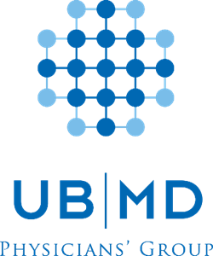 SCRIBE AGREEMENTI hereby certify that I have reviewed UBMD’s Use of Scribes Policy and that I have received appropriate compliance and computer training allowing me to function as a scribe.I understand that as a scribe I am to be present while the physician performs a clinical service and that I will accurately record everything the physician says during this encounter.  I am not seeing the patient in any clinical capacity and must not interject my own observations or impressions.My documentation must identify me as the scribe and attest that that the notes were created in the presence of the physician performing the service.I am aware that documenting in the EMR requires having password access to the EMR and that documenting under some else’s log in is strictly prohibited.Name: __________________________________________________Practice Plan: ____________________________________________Signature: _______________________________________________ Date: ____________________Please complete and return to ___________________________________________________.ATTACHMENT CATTACHMENT DCOMPLIANCE ISSUE REPORT FORM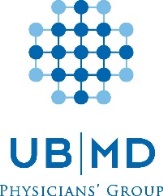 		                 Send to:  UBMD Compliance Office	        77 Goodell Street, Suite 310 | Buffalo, New York 14203   		Fax:  716-849-5620 | Email:  smmarasi@buffalo.edu 			       (Email may not be anonymous)				                       Non-Retaliation StatementUBMD employees who report actual or potential violations or compliance concerns in good faith, regardless of whether or not a violation is found to have occurred, shall not be subject to any form of retaliation, retribution or harassment from any UBMD officers, directors, managers or other employees.Please fill out the following information to the best of your knowledge.Attach additional page(s) if necessary.ATTACHMENT E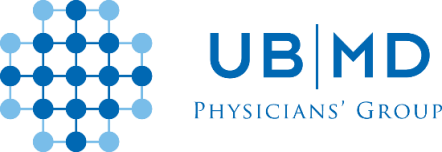 COMPLIANCE PLAN AND CODE OF CONDUCTEMPLOYEE ACKNOWLEDGEMENTThe UBMD Compliance Plan and Code of Conduct is intended to promote the highest standards of ethical care in patient care and business.  UBMD is committed to full compliance with all local, state and federal health care program requirements and laws, and will not tolerate violations of applicable laws and regulations.I acknowledge that I have received a copy of the UBMD Compliance Plan, which includes the UBMD Code of Conduct.  I understand that I am responsible for reading, understanding and abiding by all policies and procedures set forth in this Compliance Plan.  I acknowledge that I have a duty to complete all required compliance training, to adhere to all local, state and federal laws and regulations that impact UBMD operations, and to immediately report any suspected violations of the UBMD policies and procedures or governmental laws and regulations to my immediate supervisor, the Compliance Officer or by utilizing the Compliance Hotline or Non-Compliance Report form. By signing below, I agree to all of the above, and acknowledge that any violation of the UBMD Compliance Plan/Code of Conduct is grounds for disciplinary action, up to and including termination of employment.Printed Name	                   Practice PlanSignature		       DatePlease sign and date one copy of this notice and return it to your Human Resources representative or to your immediate supervisor.  You may wish to retain a second copy for your reference.ATTACHMENT F 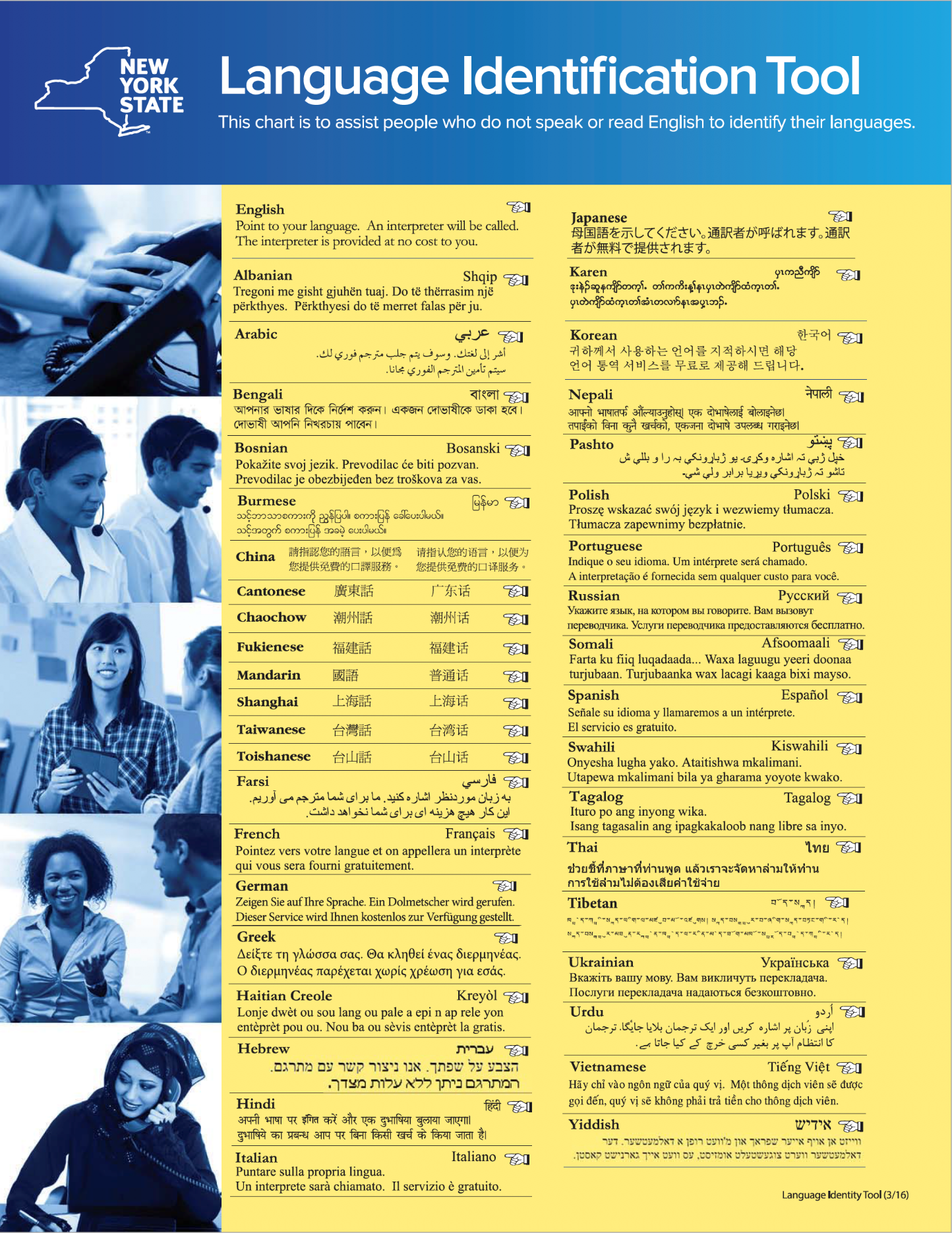 To print a copy, ctrl & click:  NYS Language Identification Tool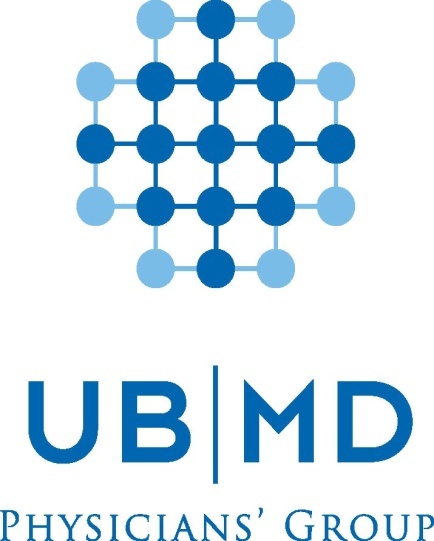 